8. ročník – distanční výuka 15.-19.3.2021Ve čtvrtek 18.3. odpadne výuka. Přineste prosím v 8:30 své ŽK před školu. Bude možnost vyzvednout si kufříky do VV, čas vám upřesním v týdnu přes Teams, abyste se třídy nesetkávali na dvoře  PřírodopisDomaUčebnice strana 55 a 56 péče o dýchací soustavukouření a poškození plicnemoci dýchací soustavyZopakujte si celou dýchací soustavu – horní cesty dýchací, dolní cesty dýchací, plíce a výměna plynů, dechová frekvence a dechové objemy + nemoci dýchací soustavy – k ZÁVĚREČNÉMU testíku Zapište si alespoň 4 nemoci dýchacích cestShlédněte alespoň 1 video/přečtěte článek o tom, jak správně dýchat, v příští hodině se na to zeptám Můžete si najít i svá vlastní videa/články/aplikace! Je to jen na vás.Škola dechu: https://www.youtube.com/watch?v=WktIbzeULNo&ab_channel=KB5 (více videí)Cviky: https://www.idnes.cz/onadnes/zdravi/druhy-dechu-joga-dechova-cviceni-meditace.A201009_083457_zdravi_drdv Aplikace do telefonu: dechová jógová cvičení „Prana Breath“ (základní app zadarmo neomezeně)Online – shrnutí dýchací soustavy, test dýchací soustava! (v případě že zbyde čas, tak úvod k trávicí soustavě)ZeměpisDoma: Střední EvropaZ minulého týdne: Přečtěte si znovu stránku 64 – Slovensko.Nové: Zapište si ke Slovensku následující charakteristiky: povrch, vodstvo, obyvatelstvo, hospodářstvíNajděte ke Slovensku alespoň 3 zajímavosti na internetu (zajímavostí myšleny skutečné zajímavosti, a ne jaký má Slovensko počet obyvatel!)ONLINEPrezentace vašich projektů – dokončení/ shrnutí států střední Evropy. Tomuto tématu se budeme věnovat ještě příští týden, kdy si napíšeme závěrečný test na celou střední Evropu. Tím uzavřeme modrou učebnici a budeme používat učebnici hnědou. Pokud ji nemáte doma, dejte vědět, zkusím vymyslet vyzvednutí ze školy.
SEMINÁŘ Z CHEMIE:
- učebnice str.43
LÁTKOVÁ KONCENTRACE:
- také jedna z možností, jak vyjádřit složení roztoků
Látková koncentrace ( zkráceně koncentrace) vyjadřuje počet molů n rozpuštěné látky v daném objemu roztoku V.
c = n : V
Jednotkou látkové koncentrace je mol/dm3
Nakresli si vztahový trojúhelník a urči čemu se rovná :
n = 
V=Čím je koncentrace vyšší, tím je v roztoku větší množství rozpuštěné látky.

Zapiš si vzorové příklady:
1. Vypočtěte koncentraci kyseliny chlorovodíkové v roztoku o objemu 1 dm3 , který obsahuje 0,2 mol rozpuštěného chlorovodíku HCl.
Postup:
n = 0,2 mol
V = 1 dm3
c = ? mol/dm3
c = 0,2 : 1
c= 0,2 mol/dm3
Odpověď:
 2. Vypočítej hmotnost hydroxidu sodného, který potřebujeme k přípravě 0,50 dm3 jeho vodného roztoku o koncentraci 0,20 mol / dm3.Postup:vypočítám látkové množství hydroxidu sodného
c = n : V
n = c . V
n = 0,2 . 0,5
n = 0,1 molvypočítám hmotnost hydroxidu sodného
m = n . M
M(Ca(OH)2) = 74,12 g/mol
m = 0,1 . 74,12
m =7,412 g
Odpověď: DALŠÍ PŘÍKLADY:  Jsou určeny k hodnocení:V kádince jsme rozpustili v 2 000 cm3 0,20 mol NaOH.
Vypočtěte koncentraci NaOH v jeho vodném roztoku.Vypočtěte látkové množství kyseliny sírové v 0,50 dm3 jejího vodného roztoku o koncentraci 0,15 mol/ dm3 .Vypočtěte látkové množství NaCl, které potřebujeme k přípravě 0,1 l vodného roztoku o koncentraci 0,5 mol/dm3.CHEMIE:
Učebnice str. 48. a 49. 
NEKOVY:
- k nekovům patří 16 chemických prvků
- většina z nich se vyskytuje ve skupenství plynném nebo pevném, kapalný je pouze brom
VODÍK 
Zápis proveďte podle učebnice, využijte následující osnovu:
1.Výskyt
2. Vlastnosti
3. Výroba
4. Laboratorní příprava + rovnice (vše najdete v učebnici)
5. Využití
6. Významné sloučeniny
Při on-line výuce budete číst, co jste si zapsali.
Odpovězte písemně do sešitu  na následující otázky – BUDE HODNOCENO ZNÁMKOU!!!
1. Značka vodíku
2. Český a latinský název
3. Počet protonů, počet elektronů, počet valenčních elektronů
4. Umístění v periodě a počet slupek v obalu atomu
5. Kolikátým nejrozšířenějším prvkem na Zemi vodík je?
6. Vysvětlete vznik kationtu H+.
7. Proč můžeme vodík označit jako ekologické palivo?

KYSLÍK:
Zápis proveďte podle učebnice, využijte následující osnovu:
1.Výskyt
2. Vlastnosti
3. Výroba
4. Využití
5. Významné sloučeniny
Při on-line výuce budete číst, co jste si zapsali.
Odpovězte písemně do sešitu  na následující otázky – BUDE HODNOCENO ZNÁMKOU!!!
1. Značka kyslíku
2. Český a latinský název
3. Počet protonů, počet elektronů, počet valenčních elektronů
4. Umístění v periodě a počet slupek v obalu atomu
5. Jaký význam má kyslík pro živé organismy?
6. K čemu se využívá peroxid vodíku? 

Využívej portál:
http://www.zschemie.euweb.cz/Podívej se na následující videa – můžete využít k zápisu:
https://www.youtube.com/watch?v=opvVm8x2dwUhttps://www.youtube.com/watch?v=wLb2i3GeFzQ
NováčkováMatematikaMilí žáci, tento týden stále pokračujeme se slovními úlohami, které řešíme pomocí rovnice s jednou neznámou a ve čtvrtek on line hodina odpadá z důvodu konání pedagogické rady. Úkoly: 120 litrů vína stočily do 141 lahví, některé byly litrové, jiné 0,7 litrové. Kolik bylo kterých? – termín úterý 16.3. 18:00 – úkol neodevzdávejte. Pouze pokud potřebujete poradit, napište mi do chatu. Kdo bude mít úkol na hodině správně, dostane malou jedničkuVymyslete svůj vlastní jednoduchý příklad na rovnici s jednou neznámou, vypočítejte  a pošlete do zadání. Tento úkol budu hodnotit a máte za úkol ho odevzdat! – termín úterý 16.3. 18:00Ve třídě je 30 žáků. Z matematiky nebyla na vysvědčení horší známka než dvojka. Určete počet žáků, kteří měli jednotku z matematiky, pokud třída měla průměr z matematiky 1,4– termín středa 17.3. 18:00 – úkol neodevzdávejte. Pouze pokud potřebujete poradit, ptejte se v chatu. Kdo bude mít úkol na hodině správně, dostane malou jedničkuZedník postaví zeď za 30 hodin. Dva učni by tentýž zeď postavili každý za 40 hodin. Za kolik hodin postaví zeď společně?– termín čtvrtek 18.3. 18:00 – úkol neodevzdávejte. Pouze pokud potřebujete poradit, ptejte se v chatu. Kdo bude mít úkol na hodině správně, dostane malou jedničkuCvičení poctivě vypracujte, podobné příklady budou v kvízu. Výchova ke zdraví Nové téma: Jak pečovat o zdravíZdraví je stav úplné tělesné, duševní a sociální pohody. Jednotlivé oblasti zdraví jsou propojeny a navzájem se ovlivňují. Zdraví považujeme za jednu z prvořadých hodnot, které se podílejí na kvalitě lidského života. V současné době dochází stále více k ohrožování jednotlivců i celého lidstva tzv. civilizačními chorobami. Tři oblasti lidského zdravíTělesné zdraví – je jedním z nejdůležitějších základů našeho života a týká se naší kondice. Pro zachování tělesného zdraví je důležité pravidelně cvičit. Dalším důležitým faktorem tělesného zdraví je strava a tělesná hygiena.Duševní zdraví – mezi jevy provázející naši dobu patří stres a napětí. Stres = zátěž. V důsledku stresu v nás narůstá neklid, neschopnost se soustředit a podrážděnost. U někoho to může být vztek, zvýšená agresivita, u jiného třeba úzkost a strach. Zátěžím se nelze vyhnout, ale je nutné je kompenzovat. Opakem napětí je uvolnění, proto v současné době vzrůstá význam cvičení či relaxace (kniha, hudba, jóga).Sociální zdraví – chápeme jako schopnost být šťastný a umět šťastnými učinit druhé. Dobré sociální zdraví rovněž snižuje stres a napětí. Rozvíjet sociální zdraví znamená pracovat na sobě i pro druhé. Dobrá společnost ovlivňuje a utváří osobnost i charakter člověka a má obrovský význam pro jeho rozvoj.Připomínám, že v úterý 16. 3. 2021 v 12.30 hod. budeme psát online test. Vše k testu je napsané ve skupině v Teams.  Online test zpřístupním v průběhu naší společné hodiny v Teams. Německý jazykDnes zkusíme změnu. Komu by se nedařilo zadání přeložit nebo by úplně nerozuměl, napíše si do chatu o překlad.Zadání: In der nächsten on-line Stunde schreiben wir einen Wiederholungtest – Verben müssen (muset), können (moci, umět), mögen (mít rád) und dürfen (smět).Die Verben übt ihr selbstständig in der Übung 13 auf Seite 17  im Lehrbuch. Von den Wörtern bildet ihr Sätze und übersetzt.Für die Stunde am Donnerstag bereitet ihr Fragen für eure Mitschüler – anhand der Wörter in der Übung 14 auf Seite 18 im Lehrbuch – 4 Luftblasen.Dějepis OPAKOVÁNÍ - PRVNÍ FÁZE PRŮMYSLOVÉ REVOLUCE, ROK 1848Samostatná prácePráce s učebnicí 41 - 63Učebnice strana 63/2, 3, 4, 5, 6 (zadané otázky vypracuj do sešitu)Vypracované otázky posílejte do 22. 3. 2021 na langmannova.pavlina@zshevlin.cz Občanská výchova :                                 Téma : Radost nebo dřina ?- četba str. 82 - 83- zápis: odpověz na dané otázky:1. Význam práce2. Co by měla práce splňovat3. Odpověz na otázku č.1, str. 83Český jazyk- na následujících stránkách najdete úkoly do českého jazyka- pracovní listy jsou vždy rozděleny na samostatné strany- úkoly si překopírujte do nového wordu a vyplňte- posílejte VČAS paní ředitelce, podrobné pokyny najdete v zadání- pošlete v podobě word!! (tzn. ne foto, ne printscreen, ne pdf, …atd.)MatouškováČeský jazyk1. Znovu si pozorně pročti příklady jednotlivých druhů vět vedlejších a potom vypracuj do domácího sešitu cvičení za textem (opíšeš větu z pracovního listu a označíš VH a VV, určíš druh vedlejší věty, opravíš ve středu při online výuce!)Příklady:Vedlejší věta přísudková Byl, jako by ho opařili.Nejsi takový, jakého jsme znali.Vedlejší věta podmětnáKdo jinému jámu kopá, sám do ní padá.Zdálo se, že je vše v pořádku.Vedlejší věta předmětnáPrávě mluvíme o tom, co se stalo včera.Koho přihlásíme do soutěže, jsme právě rozhodli.Vedlejší věty příslovečné                             Vedlejší věta místní Vrať se, odkud jsi přišel.Šel, kam ho oči vedly.                           Vedlejší věta časováAž si napíšeš úkoly, přijď za mnou.Říkal jsem mu o tom, když byl u nás.                          Vedlejší věta způsobováChtěl jsem to připravit tak, jak je to v návodu.Tvářil se, jako by mu ulítly včely.                         Vedlejší věta měrováDám ti tolik peněz, kolik budeš potřebovat.Čím déle ho znám, tím více si ho vážím.                         Vedlejší věta příčinnáMusím se s ním setkat proto, že mu dlužím vysvětlení.Poněvadž jsem ztratil stravenky, nechodím na obědy.                         Vedlejší věta účelováAby se ložisko nezadřelo, musíš ho promazat.Musíme si pospíšit, abychom přišli včas.                        Vedlejší věta podmínkováJestli přijdu pozdě, mám připravenou omluvu.Kdybys matematice nerozuměl, vysvětlím ti to.                        Vedlejší věta přípustkováAčkoliv je teprve šest hodin, musíme svítit.Rád hraji šachy, i když většinou prohraji.Vedlejší věta přívlastkováDům, v němž bydlíme, je na okraji lesa.Měl jsem pocit, že mi nevěříVedlejší věta doplňkováPozorovali jsme letadlo, jak přistává.Zaslechla jsem Honzu, že dupe po schodech.Pracovní listOznač věty hlavní a vedlejší a urči jejich druh :Čas ukáže, kdo z nás měl pravdu.   ……………………Kdo lže, ten krade.   ……………………….Kam šlápne, tam tráva neroste.   ……………………..Nevěděli jsme, že tvoje sestra dobře maluje.   …………………..Vzpomínal na chvíle, které strávil na táboře.   …………………Chlapci se dívali na letadlo, jak prudce stoupá.   ………………Když přijdeš pozdě, uškodíš si.   ………………………Klec byla, jako by ji vymetl.   …………………..Střelec se soustředil, aby zamířil na vzdálený cíl.   ……………Kdo chce mít dobré výsledky, musí se učit.   ………………….Protože byl Honza statečný, zvítězil nad drakem.   ……………Sbíráme byliny, které dobře známe.   …………………Je nutné, abychom se dobře připravili.   …………………..S kamarády si rozumíme, protože máme společné zájmy.   ………………..2. Vypracuj daný jazykový rozbor a ve wordu zašli řešení do pátku 19. 3. 2021na adresu reditel@zshevlin.cz Ve čtvrtek 18.3. odevzdáš ŽK na školním dvoře a vyzvedneš si školní sešit. Od 8.00 hod.Jazykový rozbor – 8.ročníkAčkoli spotřeba pitné vody roste, její zdroje se nijak nezvětšují, a proto musíme s vodou účelně hospodařit, ale to nebývá snadné.Urči slovní druhy těchto slov :nijak …………………………      ačkoli …………………………snadné ……………………….      její ……………………………Urči mluvnické kategorie u slov :pitné  ……………………………………………………………………………………………….s vodou   …………………………………………………………………………………………...se nezvětšují   ……………………………………………………………………………………...Urči větné členy v souvětí :vody  …………………………………        musíme hospodařit   ………………………………účelně  ……………………………….         její   ………………………………………………Vypiš základní skladební dvojice :Nikdo mi to včera neříkal .   …………………………………………………………………….Přinesl bych do džbánu trochu vody.   ………………………………………………………….Naše záhony jsou pravidelně okopávány dětmi.   ……………………………………………….Oni by si to nenechali pro sebe.   ………………………………………………………………..Urči druh podmětu :Mívají tu vynikající klobásy.    ……………………………………..Máme rádi zvířata.    ……………………………………………….Vypiš holý přísudek a urči druh :Naši žáci nebývají v pozemním hokeji poslední.   ……………………………………………Každý se nestane vítězem.   …………………………………………………………………..Urči věty jednočlenné :Připravit se ! Bolí mě v krku. Dávno nebylo tolik nádherného sněhu. Připravte se ! Již se rozednívá. Za oknem chumelilo.………………………………………………………………………………………………………………………………………………………………………………………………………………Vypiš věty vedlejší a urči druh :Jakmile bude hotov, přijde.             ………………………………………………………………...Počkám na tebe, dokud se neprobudíš.   …………………………………………………………...Jestliže zavolá, půjdeme ven.   …………………………………………………………………….Bylo mu doporučeno, aby navštívil lékaře.   ………………………………………………………Nikdo neví, že jsem se nevrátil.   …………………………………………………………………..Protože si to zasloužil, rád jsem mu vyhověl.   ……………………………………………………Doplň i/y:Kouzelné měsíční noc_ nadešl_. V táboře jsme tonul_ ve stříbrné záři. Od lesa v_b_hal_ hluboce temné stíny a dotýkal_ se stanů. Páry z luk byl_ prosv_ceny. Sl_šel_ jsme bublající řeku. V_děl_ jsme do protějších les_ků. To b_l_ kozelné měs_ční noc_, kdy se chlapc_ neodvážil_ promluvit.Literatura:                     Téma. Božena Němcová- text str.77 – 821. Pročíst2. Zápis. Doplněný daný text:a)- Němcovou řadíme k předním ..................................  .......... století- Dívčím jménem se jmenovala ................................., údajně se narodila ve .................- Její rodiče působili na panství kněžny Z............................ v Ra...................................- Dětství údajně prožila se svými sourozenci a s milovanou .................... na .................- Brzy se provdala za ..............................., pracoval jako .......................................s ním se často stěhovala.- Pobývala v těchto českých městech: ....................., .........................., .....................- S manželem se ovšem rozešli a Němcová sama pečovala o své .......... děti, nejvíce ji v životě zasáhla smrt syna ......................... - Patří k našim předním sběratelkám .................slovesnosti, sbírala: ..........................................................................................................- Ve své tvorbě popisuje vše věrohodně, tak jak to bylo tehdy, r...................................., ovšem život lidí trochu ide................................, důležitá pro ni byla láska.b)- Povídky: ..................................................................................................... - Pohádky: .....................................................................................................- Cestopisné a národopisné obrázky ………………………………………..- Její nejslavnější dílo: .................................................................................c)- Básník František Halas věnoval velké spisovatelce sbírku básní ……………….3. Úkol :(bude hodnocen)Zodpověz otázky str. 82 (6 bodů za textem)Fyzika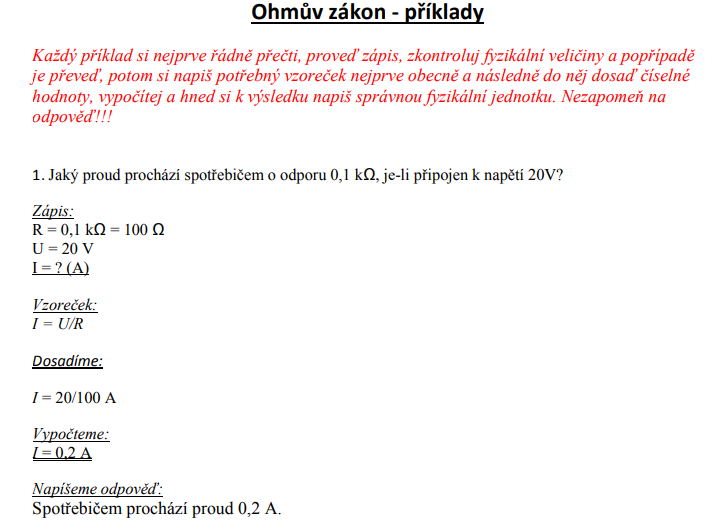 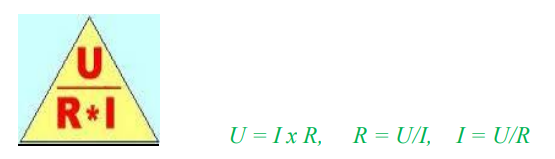 1. Jaký je odpor topné spirály, kterou při napětí 220 voltů prochází proud 2A? [110 Ω]2. Odpor rezistoru je 150 Ω. Největší proud, který jím může procházet, je 0,5 A. Na jaké největší napětí může být rezistor připojen? [75 V]3. Na žárovce je údaj 4 V/ 0,05 A. Určete, jaký proud prochází žárovkou, připojíme-li ji ke článku o napětí 2 V. [0,025 A]4. K napětí 220 V (ve spotřebitelské síti) je připojen vařič, kterým prochází proud 4,0 A. Poruchou v síti se snížil proud na 2,2 A. O kolik voltů pokleslo napětí v zásuvce? [o 99 V]5. Na lidské tělo, jehož odpor je 3 kΩ, může mít smrtelné účinky proud 0,1 A. Jaké napětí odpovídá tomuto proudu? [300 V]6. Telefonní sluchátko má odpor 4 000 Ω. Vypočtěte, k jakému napětí je připojeno, prochází-li jím proud 2,5 mA. [10 V]7. Doplň: a) 0,06 kΩ = … Ω b) 0,04 MΩ = … Ω c) 6,8 kΩ = … Ω d) 3 MΩ = … Ω [a) 60 Ω; b) 40 000 Ω; c) 6 800 Ω; e) 3 000 000 Ω]Anglický jazyk  March 15thOPAKUJTE / REVIEWPRESENT PERFECThttps://www.youtube.com/watch?v=XUIJ9pBDlHshttps://www.youtube.com/watch?v=H0nMCC0TS-E¨https://www.youtube.com/watch?v=p5mYR6tYJBkMarch 16thZápiskyUseful phrases:Are you doing anything on… ?Would you like to go to … ?Do you fancy joining me?Who´s playing?I don´t think so.Sure.Sounds fun.Great idea!I can´t, sorry.I´m looking forward to it.Never mind. Another time maybe.NAPIŠTE SI TYTO FRÁZE DO SEŠITU ANGLICKY I ČESKY!Watch this videohttps://www.youtube.com/watch?v=p6X_5rkkA-IMarch 19thLearn vocabulary Učte se slovní zásobu   WRITING A DIARYhttps://www.youtube.com/watch?v=O-5c6LYDqQMZapište a učte se slovní zásobu do konce lekce 2.